Great Fires of Banbury and London -  Key Stage 1 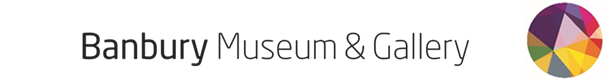 Length of session – 10am – 12pm£4 per child Maximum number of students – 30Key themesUsing real and replica objects from the past, dress-up material and role play, children will:Find out about the Great Fire of Banbury in the 1620s Explore what happened to Banbury after the Great FireCompare and contrast the Great Fires of London and BanburyWork out why there were a lot of town fires 400 years agoThink about what we do today to help avoid and put out firesPupils will:Handle real objects from the past and present With hands-on material, find out what it was like to live in the 1600s Learn about flammable and non-flammable materialsDress up in high quality replica clothing from the 1600sExplore the museum galleries to find and draw objectsLearning OutcomesFinding out about Banbury’s history and how it relates to national historyExperiencing a Museum environment and learning through objectsDeveloping skills in questioning, listening, speaking and singingDeveloping skills in imagining, playing and cooperatingLearning new vocabulary